ПРЕДВАРИТЕЛЬНАЯ ЭКСКУРСИОННАЯ  ПРОГРАММА  НА 2  (2019) СМЕНУ ЛОД «БРИГАНТИНА»  ЛАРИСА    тел: +7 97 87 40 87 44Туристическое агентство «Laros» ИП Волосина Л.В.  ИНН/ОГРНИП 910700063198/314910234506370                            «СТАРОЕ И НОВОЕ РЯДОМ» БАХЧИСАРАЙ - 1                         5 часовХанский дворец. Резиденция крымских хановПарк миниатюр (Контактный зоопарк, Детский городок)1200/1400«ЮЖНОБЕРЕЖНАЯ ЖЕМЧУЖИНА»  ЮБК-1                             8-9 часовЛивадийский дворец Романовых, Ялтинская конференция 1945 г.Театр морских животных «Акватория»2000/2200«КРЫМ НА ЛАДОНИ» БАХЧИСАРАЙ – 2                                      5 часовЧуфут-кале(пещерный город)  Свято-Успенский монастырьМедрессе 1500 века в Староселье  1100/1300«ДЕТСТВО-ЭТО СМЕХ И РАДОСТЬ» (Новинка!)  ЮБК-2            8 часовЧерез перевал ЛаспиДомашнее подворье «Маленькая ферма», гончарный мастерклассТеатр морских животных «Акватория»1800/2000«СОКРОВИЩА КАРАЛЕЗСКОЙ ДОЛИНЫ» БАХЧИСАРАЙ-3   4 часаПрогулка на осликах по долинеВручение удостоверения Водителя-ословода."Бабушкин дворик"- общение с домашними животными1200/1400«ТОЛЕРАНТНАЯ  ЕВПАТОРИЯ»                                                        6 часовГезлевские ворота (макет средневекового города)Обзорная экскурсия по святыням старого городаАквариум1500/1700«ВКУСНАЯ СКАЗКА ВОСТОКА» (Новинка!)  БАХЧИСАРАЙ – 4   5 чХанский дворец, резиденция крымских ханов.Кулинарный мастеркласс по приготовлению национального крымскотатарского блюда Макарнэ. Дегустация приготовленного в процессе мастеркласса.1200/1500«Скельская пещера и БАЛАКЛАВА» (Новинка!)                              7 часовПосещение уникальной пещеры в Байдарской долинеСкельские менгиры, исполняющие желанияНабережная Балаклавы, Вид на генуэзскую крепость ЧембалоМорская прогулка с выходом в открытое море (по метеоусловиям)1600/1700«ГОРОД, ДОСТОЙНЫЙ ПОКЛОНЕНИЯ» СЕВАСТОПОЛЬ – 1    4-5 чМузей фортификационных сооружений «Михайловская батарея»Обзорная экскурсия по городуНабережная Корнилова,  Обелиск «Вечный огонь» Пост №1Графская пристань, Памятник затопленным кораблям, Морская прогулка бухтам Севастополя с обзором кораблей  ЧФ1200/1400«ПУТЕШЕСТВИЕ ВО ВРЕМЕНИ» (Новинка!)  АЛУШТА          7-8 часовИнтерактивная экскурсия по «космическому кораблю, совершившему вынужденную посадку в г. Алушта, Крым»«Долина приведений» со смотровой площадкиСредневековая крепость Фуна (13 в)2000/2200«ГЕРОИЧЕСКИЙ СЕВАСТОПОЛЬ» СЕВАСТОПОЛЬ-2          5-6 часовСапун – гора, Диорама, Мемориал «Вечный огонь»Обзорная экскурсия по городуНабережная, Графская пристань, Памятник затопленным кораблям, Морская прогулка бухтам Севастополя с обзором кораблей  ЧФ  1300/1500«МИР НА ОЩУПЬ» (Новинка!)  СИМФЕРОПОЛЬ – 1               6 часовЭкскурсия в полной темноте в сопровождении незрячих гидов, рассказывающих и показывающих жизнь в темноте.Экскурсия на производство и дегустация лимонада «Крым» (производство сохраняется согласно советским ГОСТам)1600/1600«СЕВАСТОПОЛЬ НАУЧНЫЙ» (Новинка!) СЕВАСТОПОЛЬ-3 4-5 часовКонстантиновская батарея  (Патронат Русского географического общества)Морской АквариумОбзорная экскурсия по Набережной Корнилова1400/1600«ДОБРОЕ МОРОЖЕНОЕ» (Новинка!) СИМФЕРОПОЛЬ – 2  7-8 часовЭкскурсия с дегустацией на фабрику по производству мороженого (производство сохраняется согласно ГОСТам)Реконструированный город со сьемок фильма «Викинг»1800/2000«В ЛУКОМОРЬЕ» (эко-парк)    СЕВАСТОПОЛЬ-4                     5-6 часовМузей мармелада, музей индейской культуры, музей мороженного, музей космоса (2 музея на выбор)Детские аттракционы  (по желанию, в стоимость не входят) 1400/1700«ОЖИВШАЯ ЛЕГЕНДА» (Новинка!)     СИМФЕРОПОЛЬ – 3    6 часовНемецкая деревня «Гартенталь», Рыцарский турнир, Конное шоу, фаер-шоу,  Мастер-класс по приготовлению крымской ЧурчхеллыЗооуголок «Бабушкин дворик» 1700/2100«ЖИВАЯ ЭКСКУРСИЯ» (Новинка!)                                             5-6 часов  Мастер-классы по изготовлению гончарных изделий, домашнего печенья, выжим масла, рассказ о лекарственных травах.(возможно и рекомендовано объединение с др маршрутом в Севастополе)1400/1700«ГОРОД ВИКИНГОВ»           СИМФЕРОПОЛЬ – 4                       6 часовРеконструированный город со сьемок фильма «Викинг»Костюмированная развлекательная программаГород мастеров. Стрельба из лука.   1600/1800«ПАРК ЛЬВОВ «ТАЙГАН»                                                            7 часовтариф «дети» до 10 лет! с 10 лет взрослый тариф Сопровождающие-на 20 человек 1 бесплатно!!! 1800/2200«ПОДЗЕМНЫЙ МИР ЧАТЫРДАГА»  СИМФЕРОПОЛЬ – 5       8 часовтариф «дети» до 12 лет! с 12 лет взрослый тариф Пещера Эмине-Баир-Хосар, Пещера Мраморная1900/2400Прейскурант На услуги  Аквапарка «ЗУРБАГАН»  01.06-01.09.19Прейскурант На услуги  Аквапарка «БАНАНОВАЯ РЕСПУБЛИКА»Установлен с 01.06.19г. по 20.06.19г.  (меняются каждые 10 дней)ПРОЕЗД В АКВАПАРК ОПЛАЧИВАЕТСЯ ДОПОЛНИТЕЛЬНО!!! В стоимость экскурсий включено:Входные билеты, Экскурсионное обслуживание по дороге, Экскурсионный автобус для поездки детских группПодготовка разрешительной документации в ГИБДД для выезда детской группы Сопровождающие детской группы едут бесплатно!!! 1 взрослый на 10-15 детейЕсли взрослых больше, то оговаривается доплата. Присоединение взрослых (родителей, родственников, сотрудников)  – только с разрешения руководства лагеря! Список взрослых, не входящие в список сопровождающих, подлежит обязательному уведомлению в ГИБДД и руководству лагеря.Под ценой для взрослых подразумевается  цена присоединившихся взрослых-не сопровождающих!)На отдельный маршрут указана возрастная категория –Пещеры Чатырдага, Тайган детский билет с определенного возраста. В программе возможны незначительные изменения. Под запрос,  по согласованию, составляются объединенные или персональные маршруты. Изменения согласовываются с руководством лагеря.Тариф действителен на группу от 30 человек. ЭКСКУРСИОННАЯ ПРОГРАММА 
ЛОД "БРИГАНТИНА" 
2-2019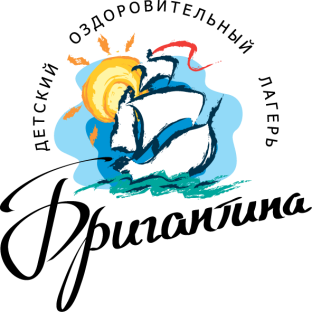 Туристическое агентство «Laros»тел: +7 97 87 40 87 44Волосина  Лариса